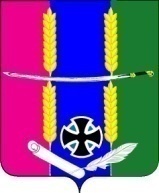 Совет Васюринского сельского поселения Динского района2 созывРЕШЕНИЕ18 февраля 2010 г.                                                                                                     №  39ст. ВасюринскаяО внесении изменений в решение Совета Васюринского сельского поселения № 25 от 21 декабря 2009 года«О бюджете Васюринского сельского поселенияДинского района на 2010 год»         В соответствии со статьей 70 пункта 3 Устава Васюринского сельского поселения и статьями 4, 6 решения Совета Васюринского сельского поселения «О бюджете Васюринского сельского поселения на 2010 год» Совет Васюринского сельского поселения   р е ш и л:         1. Внести в решение Совета Васюринского сельского поселения Динского района № 25 от 21.12.2009 года «О бюджете Васюринского сельского поселения Динского района на 2010 год» следующие изменения:        1). Статью 1 изложить в следующей редакции:        «1. Утвердить основные характеристики бюджета Васюринского сельского поселения на 2009 год:	1) общий объем доходов в сумме 25402,1 тыс. рублей;	2) общий объем расходов в сумме  26750,8 тыс. рублей;»       2)  Статью 6, п 1 изложить в следующей редакции:       «1. Утвердить распределение расходов  бюджета Васюринского сельского поселения Динского района на 2010 год  по разделам и подразделам  классификации расходов бюджетов  Российской Федерации  согласно  приложению 5  к настоящему решению.              3) Приложение 5 изложить в следующей редакции:                           